NATIONAL ASSEMBLY QUESTION NUMBER: 805DATE OF PUBLICATION:  FEBRUARY 2016Ms V van Dyk (DA) to ask the Minister of Communications:(a) What was the purpose of the trip to China from 23 to 27 July 2015 (b) what are the (i) names and (ii) positions of the persons who accompanied her and (c) what was the (i) total cost and (ii) breakdown of the costs of the specified trip? NW924EREPLY: MINISTER OF COMMUNICATIONSThe Honourable Member is duly advised to refer to the attached Parliamentary Question 2714. MR NN MUNZHELELEDIRECTOR GENERAL [ACTING]DEPARTMENT OF COMMUNICATIONSDATE:MS AF MUTHAMBI (MP)MINISTER OF COMMUNICATIONSDATE: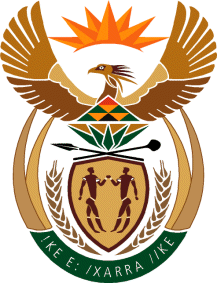 MINISTRY: COMMUNICATIONS
REPUBLIC OF SOUTH AFRICAPrivate Bag X 745, Pretoria, 0001, Tel: +27 12 473 0164   Fax: +27 12 473 0585Tshedimosetso House,1035 Francis Baard Street, Tshedimosetso House, Pretoria, 1000